EENZIJDIGE VERKLARING VAN VERTROUWELIJKHEID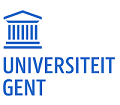 Deze verklaring is gericht aan:Universiteit Gent, openbare instelling met rechtspersoonlijkheid, met bestuurszetel  te 9000 Gent, Sint-Pietersnieuwstraat 25, ondernemingsnummer 0248.015.142 voor wie optreedt bij delegatie ingevolge het besluit van de Raad van Bestuur, Prof. dr. Rik Van de Walle, rector (“UGent”)door:Ik bevestig dat UGent mij in geschreven, elektronische, mondelinge, visuele of eender welke andere vorm (technische en andere) informatie, met inbegrip van (maar niet beperkt tot) documenten, kennis, data, tekeningen, foto’s, filmmateriaal, modellen en prototypes, hierna genoemd de “Vertrouwelijke Informatie”, kenbaar zal maken.Ik accepteer deze Vertrouwelijke Informatie met als uitsluitende doelstelling het evalueren van het bovengenoemde proefschrift en ik zal, gedurende een periode van tien (10) jaar vanaf de datum van deze Verklaring, de Vertrouwelijke Informatie voor geen enkele andere doelstelling gebruiken en de Vertrouwelijke Informatie niet zonder voorafgaande schriftelijke toestemming van UGent publiek maken of aan derden bekendmaken.Noch deze verklaring van vertrouwelijkheid noch enige ontvangst van Vertrouwelijke Informatie impliceert de toekenning van eender welke recht of gebruiksrecht voor industriële, commerciële of wetenschappelijke doeleinden op de Vertrouwelijke Informatie of op huidige of toekomstige intellectuele eigendomsrechten van UGent. Ik zal bovendien geen enkel recht tot ‘prior use’ verwerven met betrekking tot de Vertrouwelijke Informatie.In geen geval ontslaat UGent mij van enige aansprakelijkheid die zou kunnen voortvloeien uit eventuele inbreuken op intellectuele eigendomsrechten of andere rechten die UGent bezit of zal bezitten met betrekking tot de Vertrouwelijke Informatie of van om het even welke verplichting die ik heb ten opzichte van UGent.Na de verdediging van het proefschrift zal ik alle verkregen Vertrouwelijke Informatie aan UGent terugbezorgen en alle Vertrouwelijke Informatie verwijderen van om het even welke elektronische/digitale drager. Het nemen van kopieën of dupliceren op eender welke wijze van Vertrouwelijke Informatie is verboden. De eventueel uit deze Verklaring voortvloeiende geschillen behoren tot de uitsluitende bevoegdheid van de rechtbanken van het gerechtelijk arrondissement Oost-Vlaanderen, afdeling Gent. Deze Verklaring wordt beheerst door het Belgisch recht, met uitzondering van diens bepalingen van internationaal privaatrecht.Naam en voornaam – wonende te: adresNaam en voornaam – wonende te: adresIn de hoedanigheid van:Lid van de examencommissie/ leescommissie /…, vergaderend op datumProject:Beschrijving / Titel proefschriftNaam studentFaculteit/VakgroepNaamHandtekeningDatum: